兵獣発第30号 平成29年7月31日 近畿地区連合獣医師会各地方獣医師会長　様一般社団法人兵庫県獣医師会　立　田　　壽　　　　　　　　　　　　　　　　　　　　　　　　　　　　　（公　印　省　略）平成29年度日本獣医師会「小動物臨床講習会（近畿地区）」の開催について盛夏の候、貴会におかれましてはますますご発展のこととお慶び申し上げます。平素は当会事業へのご理解とご協力を賜り厚く御礼申し上げます。さて、当会小動物臨床部会では、標題の件について下記の内容にて講習会を開催致します。今回厚生省からの注意喚起のあった、「猫におけるSFTSの発症と、猫の咬傷歴のある人でのSFTS死亡事故報告」の件に関連し、極めて重要な内容となっております。当日は「One Health」の理念に基づき兵庫県医師会からのご参画も予定されておりますので、多数ご参加いただきますようご案内申し上げます。なお、この講習会は日本獣医師会の「獣医師生涯研修事業」のポイント取得対象プログラムとして認定されております。記日    時：		平成２９年８月２７日（日）午後２～５時講演内容：　	「SFTSウイルス感染症の新展開：伴侶動物の病気として」講    師：		前田　健 先生（山口大学共同獣医学部獣医微生物学教授）場    所：		神戸市 ラッセホール（兵庫県教育会館）５階会議室ハイビスカス神戸市中央区中山手通４丁目１０－８神戸市営地下鉄「県庁前」から徒歩５分各線三宮（西出口）、元町（東出口）から徒歩１０～１５分０７８－２９１－１１１７参 加 費：		無　料締    切：		８月１３日申込方法：		申込用紙にご記入のうえ、ＦＡＸにてお申込みください。本件のご連絡先：	小動物臨床部会学術研修会事業担当　為近俊幸、藤田雅充			兵庫県獣医師会　事務局 hyogo-juui@carrot.ocn.ne.jp　　　　　　　　　　　　　TEL：078-945-6619　　FAX：078-918-8811参加申込書兵庫県獣医師会事務局　FAX 078-918-8811お申し込み締め切り：８月１３日（日）≪アクセスＭＡＰ≫ 　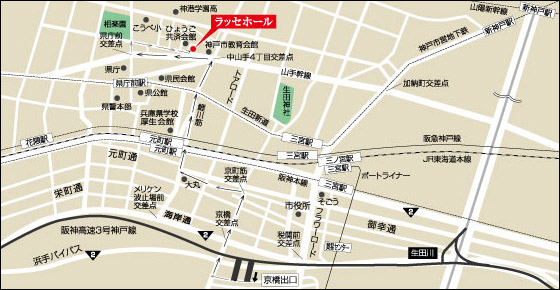 所属獣医師会氏名勤務先TELe-mail